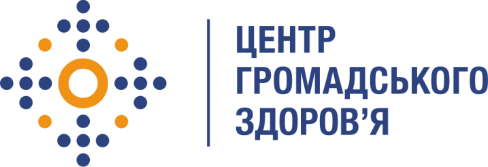 Державна установа
«Центр громадського здоров’я Міністерства охорони здоров’я України» оголошує конкурс на відбір Консультанта з розробки Протоколу дослідження «Вивчення причин непризначення або відтермінування призначення антиретровірусної терапії (АРТ) пацієнтам з туберкульозом» в рамках програми Глобального фонду прискорення прогресу у зменшенні тягаря туберкульозу та ВІЛ-інфекції в УкраїниНазва позиції: Консультант з розробки протоколу дослідження «Вивчення причин непризначення або відтермінування призначення антиретровірусної терапії (АРТ) пацієнтам з туберкульозом»Регіони діяльності: м. Київ. Період виконання робіт: липень – серпень 2022 року Рівень зайнятості: часткова зайнятістьІнформація щодо установи:Головним завданнями Державної установи «Центр громадського здоров’я Міністерства охорони здоров’я України» (далі – Центр) є діяльність у сфері громадського здоров’я. Центр виконує лікувально-профілактичні, науково-практичні та організаційно-методичні функції у сфері охорони здоров’я з метою забезпечення якості лікування хворих на cоціально-небезпечні захворювання, зокрема ВІЛ/СНІД, туберкульоз, наркозалежність, вірусні гепатити тощо, попередження захворювань в контексті розбудови системи громадського здоров’я. Центр приймає участь в розробці регуляторної політики і взаємодіє з іншими міністерствами, науково-дослідними установами, міжнародними установами та громадськими організаціями, що працюють в сфері громадського здоров’я та протидії соціально небезпечним захворюванням.Завдання : Брати участь у робочих зустрічах (можливий онлайн формат), які ініціюватиме Центр щодо обговорення та деталізації завдань по даній активності.Розробити протокол, додатки відповідно до стандартів проведення досліджень Центром.Узгодження протоколу дослідження з Центром та іншими зацікавленими особами. Протокол дослідження має містити:Огляд дослідження (резюме, зміст, скорочення та абревіатури)Вступ (огляд літератури/що відомо про тему, обґрунтування для проведення дослідження)Дизайн дослідження (завдання дослідження, компоненти дослідження, цільова група населення, географія вибірки, розмір вибірки, дизайн вибірки)Процедури дослідження (процес рекрутингу респондентів, збір даних, аналіз даних)Етичні питанняСписок використаних джерел Додатки (календарний план дослідження)Доопрацювання Протоколу відповідно до коментарів, наданих Центром.Розроблені Протокол та інструментарій дослідження повинні відповідати стандартному підходу щодо складання вище зазначених документів, який розроблений та надається Центром (див. Додаток 1).Вимоги до кандидатів: Вища освіта;Досвід з розробки протоколів досліджень за міжнародними стандартами;Досвід роботи у сфері епідеміологічного нагляду за ВІЛ-інфекцією/СНІДом,                                                                                                                                                         та туберкульозом;Знання українських та міжнародних рекомендацій, нормативних документів, пов’язаних із системою епідеміологічного нагляду буде перевагою;Досвід участі у дослідженнях, що стосується пацієнтів з ко-інфекцією в Україні буде перевагою;Гарне знання ділової української;Чітке дотримання time-lineНалежний рівень роботи з комп’ютером, знання MS Office.Резюме мають бути надіслані електронною поштою на електронну адресу: vacancies@phc.org.ua. В темі листа, будь ласка, зазначте: «182-2022 Консультант з розробки Протоколу для реалізації «Вивчення причин непризначення АРТ пацієнтам з ТБ».Термін подання документів – до 20 липня 2022 року. Реєстрація документів 
завершується о 00:00.За результатами відбору резюме успішні кандидати будуть запрошені до участі у співбесіді. У зв’язку з великою кількістю заявок, ми будемо контактувати лише з кандидатами, запрошеними на співбесіду. Умови завдання та контракту можуть бути докладніше обговорені під час співбесіди.Державна установа «Центр громадського здоров’я Міністерства охорони здоров’я України» залишає за собою право повторно розмістити оголошення про конкурс, скасувати конкурс, запропонувати договір з іншою тривалістю.Додаток 1CТАНДАРТНИЙ ПІДХІД ЩОДО СКЛАДАННЯ ПРОТОКОЛІВ ДОСЛІДЖЕНЬ Протокол дослідженняПротокол - це документ, у якому відображені теоретико-методологічні передумови проведення дослідження (загальна концепція), основні цілі запланованої роботи, мета та гіпотези дослідження із зазначенням правил процедур проведення дослідження, а також логічної послідовності операцій для їх перевірки. Всі положення в Протоколі повинні бути чіткими, всі елементи продумані відповідно до логіки дослідження і ясно сформульованими. Обов’язковим є логічна послідовність всіх елементів протоколу. Не можна почати з вибору принципового плану, не маючи цілей та завдань дослідження.Водночас дослідникам необхідно заздалегідь передбачити та описати в протоколі та інших матеріалах дослідження усі можливі заходи з мінімізації ризиків, зокрема, щодо недопущення розповсюдження коронавірусної хвороби (COVID-19) серед респондентів, медичного персоналу та ін.Безпека досліджуваних має першочергове значення. В зв’язку з проблемами, пов’язаними з COVID-19, ризики проведення дослідження слід співставляти з очікуваною користю для респондентів та населення. Метод і методологія дослідження В якості соціальних фактів можуть виступати: (а) поведінка індивідів або цілих соціальних спільнот, (б) продукти людської діяльності (Матеріальні або духовні) або ж (в) вербальні дії людей (судження, думки, погляди і т.д.). Методологією називають систему принципів наукового дослідження. Саме методологія визначає, якою мірою зібрані факти можуть служити реальним і надійною основою об'єктивного знання. На відміну від методології методи і процедури дослідження - це система більш-менш формалізованих правил збору, обробки та аналізу інформації. Процедурою зазвичай називають послідовність всіх операцій, загальну систему дій і спосіб організації дослідження. Це - найбільш загальне, притому збірне поняття, що відносяться до системи прийомів збору та обробки соціологічної інформації. Після збору первинних даних про структуру занять певної сукупності людей за вказаними правилами настає стадія їх аналізу. У випадку кількісного аналізу дослідник класифікує отриману інформацію і піддає її статистичній обробці користуючись технікою описової статистики. Якщо говорити про якісні методи – аналізується отриманий текст. В біоповедінкових дослідженнях піддаються аналізу ще й біологічні дані (забір крові).Мета дослідження  Мета дослідження орієнтує на його кінцевий результат, теоретико пізнавальний і практично-прикладний, завдання формулюють питання, на які повинні бути отримані відповіді для реалізації цілей дослідження. Мета дослідження логічно диктує структуру його основних завдань, теоретичних і практичних, останні вимагають уточнень у вигляді ряду приватних програмних завдань. У соціологічному дослідженні гіпотези - обґрунтовані припущення про структуру соціальних об'єктів, характер зв'язків між досліджуваними соціальними явищами і можливих підходах до вирішення соціальних проблемПротокол повинен мати наступну структуру: Вступна частина (титульний аркуш, список авторів, зміст, скорочення та умовні познаки); Короткий опис дослідження;Детальний опис проблеми та обґрунтуванням дослідження (формулювання проблеми, визначення об'єкта і предмета дослідження);Опис завдань та мети дослідження з якого має бути зрозуміло доцільність дослідження та завдання Уточнення і інтерпретація основних понять і попередній системний аналіз об'єкта дослідження); Детальний опис методології та дизайну дослідження;Географія дослідження та вибірка дослідження мають бути чітко прописані та представлені (представлено обґрунтування розрахунку вибірки та вибору регіонів для проведення дослідження);Процедури проведення дослідження За необхідності: алгоритм рекрутингу цільової групи;Етичні засади проведення дослідження (процес отримання інформованої згоди, ризики та переваги, опис процесу захисту персональних даних та конфіденційність, критерії включення та виключення);Для досліджень з біологічним компонентом: прописати весь алгоритм дослідження та забору матеріалу, повний опис роботи з матеріалом План аналізу даних (план аналізу даних повинен бути розроблений з урахуванням  програмних індикаторів зокрема GAM, індикатору по проєкту Глобального фонду);Контроль якості (зокрема інформація про моніторингові візити)План використання, поширення даних: хто має право на публікацію та поширення, хто презентує дані та результати дослідження та скільки дані зберігаються і ким;План захисту та менеджменту даних;Оцінка ризиків для проєкту;Міри протидії ковід-19;Для комплексних досліджень: календарний план, склад робочої команди;Опис роботи експертної групи, Національної робочої групи та їх функціїКалендарний план (по місяцях чи кварталах)Список використаних джерел;Додатки (за необхідності).Протокол, який Виконавець дослідження надає представникам Замовника повинен бути доопрацьований відповідно до отриманих коментарів та зауважень з боку Замовника, якщо такі матимуть місце.ВибіркаТип і способи розрахунку вибірки прямо залежать від цілей дослідження і його гіпотез. Вимоги репрезентативності вибірки означають, що по виділених параметрах (критеріям) склад учасників дослідження повинен наближатися до відповідних пропорцій у генеральній сукупності. Обсяг вибірки залежить від трьох умов: (а) від міри однорідності соціальних об'єктів по найбільш істотним для дослідження характеристикам; (б) від ступеня дрібності груп аналізу, що плануються за завданнями дослідження;(в) від доцільного рівня надійності висновків з проведеного дослідження.Вимірювання Вимірювання - це процедура, за допомогою якої вимірюваний об'єкт порівнюється з певним еталоном і отримує числове вираження в певному масштабі або шкалою. Існують такі змінні двох типів: якісні (наприклад: соціальна приналежність, думки людей) і кількісні (наприклад: вік, заробіток, кількість років навчання – визначення освіти).